О Всероссийском конкурсе «Профсоюзный репортер» Уважаемые коллеги!Общероссийский Профсоюз образования проводит Всероссийский конкурс «Профсоюзный репортер» (далее - Конкурс) в целях дальнейшего формирования сети внештатных профсоюзных корреспондентов, повышения интереса региональных журналистов, внештатных корреспондентов, профсоюзных работников разного уровня к освещению образовательной и профсоюзной тематики в отраслевом издании «Мой профсоюз», на сайте и в группах Профсоюза в социальных сетях. В 2021 году Конкурс посвящен тематическому году «Спорт. Здоровье. Долголетие» в Общероссийском Профсоюзе образования. Номинации конкурса: «Лайфхак от первички». Заметки, репортажи о здоровьесберегающих проектах, спортивных мероприятиях, походах, физминутках и т.п.«Персона». Рассказ о работниках системы образования (в формате очерка или интервью), которые поддерживают себя в хорошей спортивной форме, долгожителях, инициаторах спортивных мероприятий. «В здоровом теле – здоровый дух». Репортаж о спортивной (здоровьесберегающей) акции территориальной, региональной (межрегиональной) профсоюзной организации, в том числе проведенной онлайн. «Жизнь в радость». Лонгрид о деятельности региональной организации Общероссийского Профсоюза образования по сохранению здоровья работников системы образования. «Культура против стресса». Заметка о мероприятии профсоюзной организации любого уровня, задача которого – сохранение психического здоровья работников системы образования (консультация психолога, поход в театр, заседание читательского клуба и так далее).К участию в Конкурсе приглашаются журналисты (в том числе и внештатные) федеральных и региональных печатных изданий, интернет-СМИ, информационных агентств, профсоюзные работники любого уровня (профсоюзный актив, члены молодежных советов, ветераны профсоюзного движения), педагоги всех уровней образования – члены Профсоюза, обучающиеся организаций среднего общего, среднего профессионального, высшего образования и их родители.Материалы принимаются до 1 ноября 2021 года включительно по электронной почте prof.reporter2021@mail.ru. Лучшие из них в течение 2021 года будут публиковаться в газете «Мой профсоюз» и на сайте www.eseur.ru По итогам конкурса каждый участник получит электронный сертификат. Победители в номинациях будут награждены электронными дипломами и памятными призами.	Приложение – Положение о конкурсе на 5 л.Председатель Гулькевичской РТО Профсоюза                                                                          Я.А.Новиченко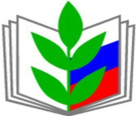 ПРОФСОЮЗ РАБОТНИКОВНАРОДНОГО ОБРАЗОВАНИЯ И НАУКИРОССИЙСКОЙ ФЕДЕРАЦИИ(ОБЩЕРОССИЙСКИЙ ПРОФСОЮЗОБРАЗОВАНИЯ)КРАСНОДАРСКАЯ КРАЕВАЯ ОРГАНИЗАЦИЯ     ГУЛЬКЕВИЧСКАЯ РАЙОННАЯ ОРГАНИЗАЦИЯ 352191   г. Гулькевичиул. Братская, 2 тел./факс 8-86160-3-44-61эл. почта   yanna_2004@bk.ruот 01.04.2021 г. № 21Руководителям образовательных организацийПредседателям первичных организаций Профсоюза